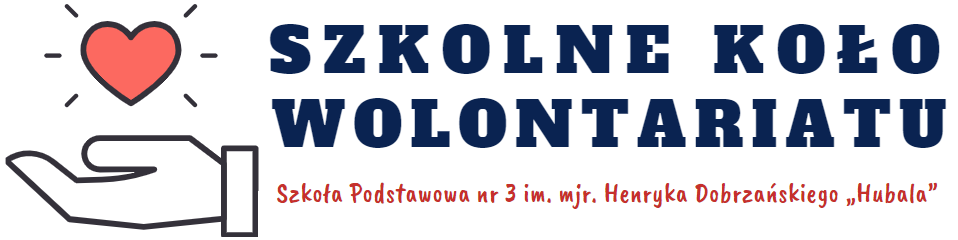 REGULAMIN SZKOLNEGO KOŁA WOLONTARIATU	w Szkole Podstawowej nr 3 im. mjr. Henryka Dobrzańskiego „Hubala” w Łodzi „Człowiek jest wielki nie przez to, co ma, nie przez to, kim jest, leczprzez to, czym dzieli się z innymi".Jan Paweł II Podstawa prawna 1.Ustawa z dnia 24 kwietnia 2003 r. o działalności pożytku publicznego i o wolontariacie.2. Ustawa z 14 grudnia 2016 r. ustawę – Prawo oświatowe (Dz.U. z 2017 r. poz. 59) - art. 2 ust. 12, art. 68 ust. 1 pkt 9, art. 85 ust. 6 i 7, art. 98 ust. 1 pkt 21. 3. Rozporządzenie Ministerstwa Edukacji Narodowej z dnia 29 kwietnia 2020 r. zmieniające rozporządzenie w sprawie szczególnych rozwiązań w okresie czasowego ograniczenia funkcjonowania jednostek systemu oświaty w związku z zapobieganiem, przeciwdziałaniem i zwalczaniem COVID-193. Statut Szkoły Podstawowej nr 3 w Łodzi.§ 1. Postanowienia ogólne Wolontariat to bezpłatne, świadome i dobrowolne działanie na rzecz innych, wykraczające poza więzi rodzinno– koleżeńsko– przyjacielskie. Wolontariusz to osoba pracująca na zasadzie wolontariatu. Wolontariuszem może być każdy, w każdej dziedzinie życia społecznego, wszędzie tam, gdzie taka pomoc jest potrzebna. Szkolne Koło Wolontariatu (dalej: SKW) jest inicjatywą uczniów, skierowaną do ludzi młodych, którzy chcą pomagać najbardziej potrzebującym, reagować czynnie na potrzeby środowiska, inicjować działania w środowisku szkolnym i lokalnym, wspomagać różnego typu inicjatywy charytatywne, społeczne, kulturalne.Szkolne Koło Wolontariatu jest organizacją działającą na terenie SP3 pod nadzorem dyrektora szkoły, włączającą się na zasadzie wolontariatu w działalność charytatywno– opiekuńczo– wychowawczą prowadzoną przez Szkołę i inne ośrodki pomocy społecznej. Opiekę nad Szkolnym Kołem Wolontariatu sprawują nauczyciele powoływani przez dyrektora SP3, którzy czuwają nad tym, by działalność wolontariuszy była zgodna ze Statutem Szkoły i Regulaminem Koła. Członkami Szkolnego Koła Wolontariatu mogą być uczniowie, którzy respektują zasady Koła oraz zgłoszą chęć udziału w  jego pracach do Oddziałowego Lidera Wolontariatu.Działania Szkolnego Koła Wolontariatu są zgodne z Procedurą bezpieczeństwa                    w okresie pandemii Covid-19 obowiązującą na terenie Szkoły Podstawowej nr 3.§ 2. Cele i sposoby działania Miejscem organizacji działania Szkolnego Koła Wolontariatu jest Szkoła Podstawowa nr 3 w Łodzi. Celem Szkolnego Koła Wolontariatu jest zaangażowanie uczniów w świadomą, dobrowolną i bezinteresowną pomoc innym oraz zapoznanie z ideą wolontariatu.Zadaniem SKW jest:rozwijanie wśród młodzieży postawy zaangażowania na rzecz potrzebujących pomocy, otwartości i wrażliwości na potrzeby innych, życzliwości oraz bezinteresowności,zwiększanie wrażliwości uczniów na potrzeby innych oraz przeżywane trudności życiowe tj.  cierpienie, samotność, choroby i niepełnosprawność,tworzenie więzi miedzy uczniami i nauczycielami a środowiskiem lokalnym oraz kształtowanie postaw prospołecznych i obywatelskich.kształtowanie umiejętności działania zespołowego, współdziałanie uczniów                 i wzajemne wspieranie się.Szkolne Koło Wolontariatu podejmuje działania na terenie szkoły (akcje wewnętrzne) oraz w środowisku lokalnym (akcje zewnętrzne). W  roku szkolnym 2020/2021 z uwagi na pandemię COVID 19 akcje zewnętrzne zostają wstrzymane.§ 3.  WolontariuszeWolontariuszem może zostać każdy uczeń klas IV- VIII, który pragnie pomagać innym.Działalność SKW opiera się na zasadzie dobrowolności i bezinteresowności.Wolontariusz swoją postawą ma dawać przykład innym w związku z tym negatywne zachowania tj. używanie wulgarnych słów wobec kolegów, agresja słowna lub fizyczna zachowanie nie licują z jego wizerunkiem i może skutkować usunięciem                 z SKW. Członkiem SKW zostaje uczeń, po przedstawieniu opiekunom SKW pisemnej zgody rodziców na działalność wolontariacką w danym roku szkolnym (załącznik nr 1). Do działań poza terenem szkoły uprawnieni są uczniowie klas 7 i 8 po przedstawieniu pisemnej zgody rodziców na działalność ucznia w Szkolnym Kole Wolontariatu.                  W  roku szkolnym 2020/2021 z uwagi na pandemię COVID- 19 akcje zewnętrzne zostają wstrzymane.Zapisy do Szkolnego Koła Wolontariatu odbywają się za pośrednictwem Oddziałowego Lidera Wolontariatu, wybieranego podczas godzin wychowawczych. Wolontariusz śledzi informacje o planowanych działaniach i pracach wolontariatu, które zamieszczane są na ściennej gazetce wolontariatu (II piętro) i tablicy znajdującej się przy Sekretariacie Szkoły.Członkowie SKW podejmują działania w wymiarze, który nie utrudni im nauki                        i pozwoli wywiązywać się z obowiązków domowych.Każdy członek SKW stara się aktywnie włączać w jego działalność, zgłaszać własne propozycje i inicjatywy, wykorzystując swoje zdolności i doświadczenie.Wolontariusz ma prawo do wszechstronnego wsparcia ze strony opiekunów Szkolnego Koła Wolontariatu.Do obowiązków Oddziałowego Lidera Wolontariatu SKW należy uczestnictwo                     w comiesięcznych spotkaniach SKW odbywających się  stacjonarnie lub online.Wolontariusz ma obowiązek respektować zasady Szkolnego Koła Wolontariatu takie jak:  zasada osobistej pracy nad własnym rozwojem,  zasada zaangażowania na rzecz potrzebujących pomocy,  zasada troski o los słabszych,  zasada prawdy, przyjaźni, życzliwości,  zasada świadomego i odpowiedniego reprezentowania szkoły.§ 4. Rozliczanie wolontariuszy Wolontariusze mogą być rozliczani za udział w działaniach szkolnych                                    i pozaszkolnych wpisem do Książeczki Działań Wolontariusza, określającym ilość godzin. Proponowane działania to:kiermasze szkolne (udział, własna organizacja),zbiórki darów rzeczowych,  pomoc na terenie szkoły (w świetlicy, w bibliotece, przygotowywanie do akcji, np. plakat, prezentacja),pomoc w organizacji uroczystości szkolnych (np. Święto Szkoły),udział w akcjach charytatywnych,dbanie o gazetkę ścienną SKW – aktualizacja, plakaty informacyjne, reprezentowanie Szkolnego Klubu Wolontariusza na zewnątrz.Wolontariusz, który podejmie się realizacji zdania poza szkołą jest zobowiązany przedstawić podpisane zaświadczenie z instytucji, której działanie wspierał. Wolontariusz samodzielnie ewidencjonuje swoje działania w Książeczce Działań Wolontariusza, które podpisem potwierdza opiekun SKW. Wpis uwzględnia adresatów akcji wolontariackiej. Wolontariusz jest jednocześnie odpowiedzialny za Książeczkę działań SKW. W razie zagubienia Książeczki działań SKW, wydawana jest nowa Książeczka, bez wcześniejszych wpisów.W czerwcu danego roku wolontariusze klas VIII,  którzy posiadają co najmniej 15 wpisów w Książeczce Działań Wolontariusza otrzymują zaświadczenie o działalności w SKW.Wystawione zaświadczenie uprawnia wychowawcę do wpisania Wolontariatu na świadectwie ukończenia szkoły.§ 5. Struktura i Wybory Szkolnego Koła WolontariatuNa czele Szkolnego Koła Wolontariatu stoją opiekunowie - nauczyciele wyznaczeni przez Dyrektora Szkoły w danym roku szkolnym.Do SKW należą:Wolontariusze (uczniowie, którzy zgłosili chęć udziału w pracach SKW do końca września danego roku szkolnego).Oddziałowi Liderzy Wolontariatu (ochotnicy, wybrani z danej klasy głosami większości uczniów w głosowaniu jawnym, podczas godzin wychowawczych we wrześniu danego roku),Rada Szkolnego Koła Wolontariatu: przewodniczący i zastępca przewodniczącego,(wybierani na roczną kadencję spośród Oddziałowych Liderów Wolontariatu,  podczas pierwszego spotkania SKW w danym roku szkolnym, głosami większości Oddziałowych Liderów Wolontariatu                         w głosowaniu bezpośrednim lub online).§ 6. Nagradzanie wolontariuszyNagradzanie wolontariuszy ma walor motywujący, podkreślający uznanie dla działalności wolontariusza.Wolontariusz za udział w akcjach zorganizowanych przez Szkolne Koło Wolontariatu otrzymuje dodatnie punkty z zachowania, zgodnie z Wewnątrzszkolnym Systemem Oceniania. Punkty przyznawane są przez wychowawców i opiekunów Szkolnego Koła Wolontariatu. Liczba przyznanych punktów dodatnich uzależniona jest od aktywności ucznia oraz jego zaangażowania w prace SKW.Po spełnieniu wymagań opisanych w § 4 pkt.5 wolontariusz może otrzymać zaświadczenie o stałym zaangażowaniu w pracę społeczną w formie wpisu na świadectwie szkolnym. Załączniki: Załącznik nr 1 Wzór Zgody RodzicaZałącznik nr 2 Wzór Książeczki Działań WolontariuszaZałącznik 3 Harmonogram działań Szkolnego Koła Wolontariatu w danym roku szkolnymZałącznik nr 1 ZGODA RODZICAWyrażam zgodę na uczestnictwo mojego dziecka:…………………………………………………………………………………………………                                                (imię i nazwisko ucznia, oddział)w akcjach Szkolnego Koła Wolontariatu działającego przy Szkole Podstawowej nr 3 w Łodzi w roku szkolnym  ……………………….. Telefon kontaktowy:	………………………………………                              	………………………………………       Data i czytelny podpis rodzica/opiekuna prawnegoZałącznik nr 2Książeczka działań wolontariusza - wzór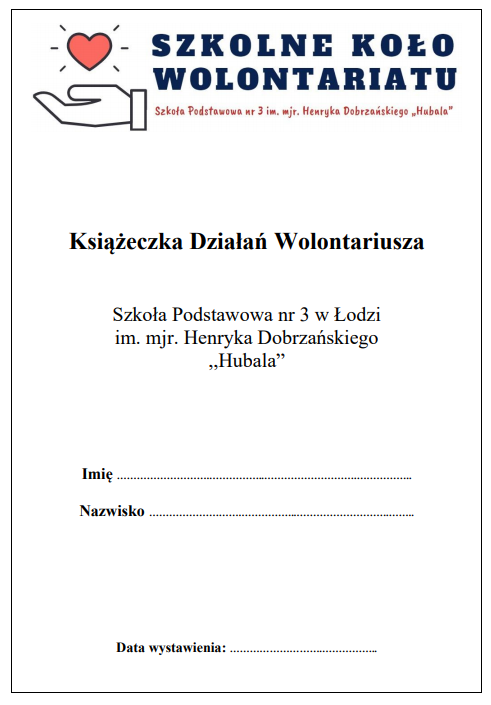 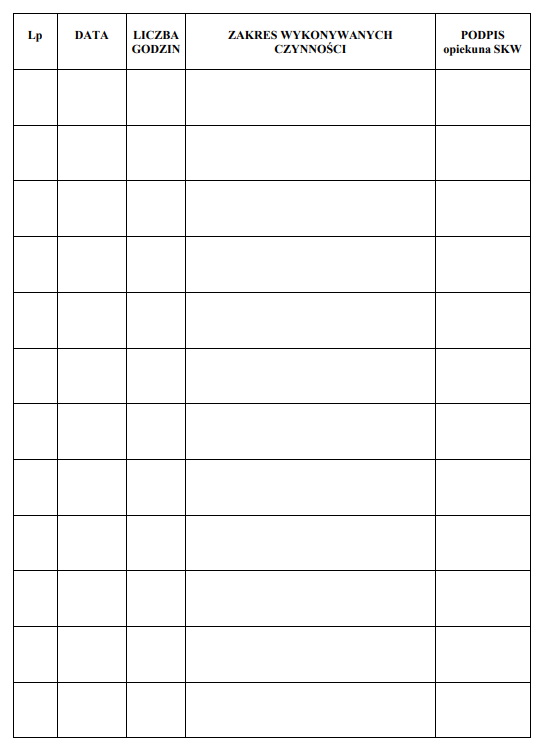 Załącznik nr 3 Harmonogram działań w roku szkolnym 2020/2021MiesiącDziałania wrzesień  promocja idei wolontariatu (m.in. godziny z wychowawcą, zebrania                      z rodzicami, informacje na stronie internetowej szkoły),  Wybór Rady SKW – 28.09.2020 (online),     prezentacja  członków SKW , zapoznanie z założeniami i planem  pracy                     w nowym roku szkolnym (strona internetowa, tablica informacyjna SKW),zgłaszanie inicjatyw uczniowskich zgodnie z procedurą bezpieczeństwa Covid 19.prezentacja inicjatyw oraz planu pracy SKW (strona internetowa szkoły, tablica informacyjna)Zbiórka darów na rzecz domów Małego Dziecka ( Złotno+ Teofilów),„Pusta miska” – akcja na rzecz zwierząt we współpracy ze szkolną biblioteką,  zapoznanie z regulaminem (opiekunki SKW + przedstawiciele SKW                  z poszczególnych klas - zdalnie).październikAkcja Tolerancja z okazji MDT 19 – 23.10.2020 r.,realizacja inicjatyw uczniowskich,udział w "Zostań Super Zakrętakiem", na rzecz Łódzkiego Hospicjum dla Dzieci,rozpoczęcie akcji „Podziel się Wigilią” – zbiórka darów na rzecz fundacji               p. Niemczyk,„Pusta miska” – akcja na rzecz zwierząt we współpracy ze szkolną biblioteką,bieżąca współpraca ze szkolnym oddziałem PCK,podsumowanie dotychczasowych działań, przypomnienie działań na kolejny miesiąc, zgłaszanie nowych inicjatyw, ewaluacja planu pracy w trybie obiegu informacji.listopad„Podziel się Wigilią” – zbiórka darów na rzecz fundacji Małgorzaty Niemczyk,"Zostań Super Zakrętakiem”- zbieramy nakrętki na cele charytatywne,realizacja inicjatyw uczniowskich,bieżąca współpraca ze szkolnym oddziałem PCK.„Pusta miska” – akcja na rzecz zwierząt we współpracy ze szkolną biblioteką,podsumowanie dotychczasowych działań, przypomnienie działań na kolejny miesiąc, zgłaszanie nowych inicjatyw, ewaluacja planu pracy w trybie obiegu informacji.grudzień3.12. 2020 r. Obchody Międzynarodowego Dnia Osób Niepełnosprawnych 5.12.2020 r. - Dzień Wolontariusza – akcja Wolontariusz na medal,„Gwiazdka dla Burka” – akcja na rzecz zwierząt,Świąteczna kartka dla seniora – akcja na rzecz podopiecznych DSS."Zostań Super Zakrętakiem”- zbieramy nakrętki na cele charytatywnerealizacja inicjatyw uczniowskich,bieżąca współpraca ze szkolnym oddziałem PCK.podsumowanie dotychczasowych działań, przypomnienie działań na kolejny miesiąc, zgłaszanie nowych inicjatyw, ewaluacja planu pracy w trybie obiegu informacji. styczeń „Gramy z WOŚP”,„Pusta miska” – akcja na rzecz zwierząt we współpracy ze szkolną biblioteką,"Zostań Super Zakrętakiem”- zbieramy nakrętki na cele charytatywne,realizacja inicjatyw uczniowskich,bieżąca współpraca ze szkolnym oddziałem PCK,podsumowanie dotychczasowych działań, przypomnienie działań na kolejny miesiąc, zgłaszanie nowych inicjatyw, ewaluacja planu pracy w trybie obiegu informacji.luty13.02.2021 r. -  Dzień Dobrego Słowa - działania w klasach (konkurs szkolny dla klas na najciekawszą promocję  Dnia Dobrego Słowa -  szerzenie pozytywnych postaw i relacji), „Pusta miska” – akcja na rzecz zwierząt we współpracy ze szkolną biblioteką,„Zostań Super Zakrętakiem”- zbieramy nakrętki na cele charytatywnerealizacja inicjatyw uczniowskich,bieżąca współpraca ze szkolnym oddziałem PCK.podsumowanie dotychczasowych działań, przypomnienie działań na kolejny miesiąc, zgłaszanie nowych inicjatyw, ewaluacja planu pracy w trybie obiegu informacji.marzec„Zostań Super Zakrętakiem”- zbieramy nakrętki na cele charytatywne,„Wielkanocne stroiki” – akcja na rzecz podopiecznych DSS,„Pusta miska” – akcja na rzecz zwierząt we współpracy ze szkolną biblioteką,realizacja inicjatyw uczniowskich,bieżąca współpraca ze szkolnym oddziałem PCK,podsumowanie dotychczasowych działań, przypomnienie działań na kolejny miesiąc, zgłaszanie nowych inicjatyw, ewaluacja planu pracy w trybie obiegu informacji.kwiecień„Zostań Super Zakrętakiem”- zbieramy nakrętki na cele charytatywne,„Pusta miska” – akcja na rzecz zwierząt we współpracy ze szkolną biblioteką,realizacja inicjatyw uczniowskich,bieżąca współpraca ze szkolnym oddziałem PCK.podsumowanie dotychczasowych działań, przypomnienie działań na kolejny miesiąc, zgłaszanie nowych inicjatyw, ewaluacja planu pracy w trybie obiegu informacji.majrealizacja inicjatyw uczniowskich,19.05.2020 r. Dzień Dobrych Uczynków,„Pusta miska” – akcja na rzecz zwierząt we współpracy ze szkolną biblioteką,działania zgodne z Planem Pracy Szkoły na rok szkolny 2020/2021. „Zostań Super Zakrętakiem”- zbieramy nakrętki na cele charytatywne.bieżąca współpraca ze szkolnym oddziałem PCK.podsumowanie dotychczasowych działań, przypomnienie działań na kolejny miesiąc, zgłaszanie nowych inicjatyw, ewaluacja planu pracy w trybie obiegu informacji.czerwiec„Pusta miska” – akcja na rzecz zwierząt we współpracy ze szkolną biblioteką,podsumowanie pracy SKW - spotkanie z wolontariuszami,przyznanie wyróżnień dla aktywnych członków SKW,zgłoszenie inicjatyw do pracy na kolejny rok szkolny,podsumowanie dotychczasowych działań, zgłaszanie nowych inicjatyw na rok szkolny 2021/2022, ewaluacja planu pracy w trybie obiegu informacji.